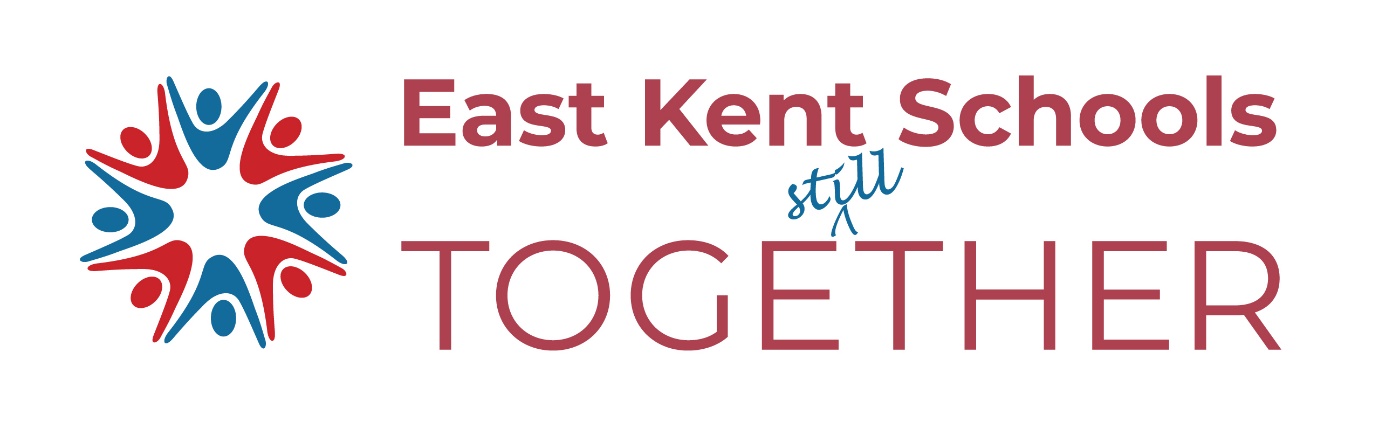 Subject cluster virtual meetingAgenda Introductions and welcomeSharing experience of remote teaching and setting workSharing experience of calculating A Level and GCSE gradesHow are each school supporting Year 10 and Year 12 studentsUseful resources to shareAOB